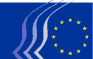 Европейски икономически и социален комитетБрюксел, 20 април 2017 г.Обобщение:1.	СОЦИАЛНИ ВЪПРОСИ	32.	ПОТРЕБИТЕЛИ / СОЦИАЛНИ ВЪПРОСИ	43.	РАСТЕЖ И ИНОВАЦИИ	54.	ИКОНОМИЧЕСКО УПРАВЛЕНИЕ / ФИНАНСОВИ ИНСТРУМЕНТИ / ДАНЪЧНО ОБЛАГАНЕ	65.	ПРОМИШЛЕНОСТ / ИНОВАЦИИ	106.	ВЪТРЕШЕН ПАЗАР	127.	ВЪНШНИ ОТНОШЕНИЯ	138.	ТРАНСПОРТ	15На пленарната сесия на 29 и 30 март 2017 г. присъстваха Cecilia Malmström, европейски комисар, отговарящ за търговията, и Corina Crețu, комисар по въпросите на регионалната политика.По време на пленарната сесия бяха приети следните становища:	СОЦИАЛНИ ВЪПРОСИ	Регламентите относно Eurofound, Cedefop и EU-OSHAДокладчик: 	Christa Schweng (група „Работодатели“ – AT)Съдокладчик:	Giulia Barbucci (група „Работници“ – IT)Референтен документ:	EESC-2016-05685-00-00-AS-TRAОсновни аспекти:В контекста на преразглеждането на учредителните регламенти за трите агенции – Cedefop, Eurofound и EU-OSHA, ЕИСК изразява вижданията си относно общите ръководни принципи за тези органи и представя конкретни бележки за всяка агенция.Комитетът горещо приветства факта, че балансираната тристранна структура на управителния съвет ще бъде запазена. Комитетът счита, че трипартизмът е израз на приобщаващ подход, който зачита важната роля на социалните партньори в търсенето на съвместни решения.Според ЕИСК общите цели на трите агенции следва да бъдат определени по еднакъв и по-систематичен начин – „да подпомагат нуждите на всички институции и органи на ЕС, държавите членки и социалните партньори“.ЕИСК препоръчва правомощията във връзка с назначаването на персонала и промяната на вътрешните структури на съответната агенция да останат от компетентността на директора на всяка агенция.Той е против намаляването на броя на членовете на изпълнителния съвет, тъй като това ще постави в неизгодно положение групата заинтересовани лица, чийто представител понастоящем заема длъжността председател, тъй като тя няма да има друг говорител в изпълнителния съвет.ЕИСК приветства стандартизирания подход за назначаване на изпълнителния директор, който е по подобие на този на EU-OSHA.ЕИСК е убеден, че длъжността заместник-директор се е доказала като полезна и трябва да бъде запазена там, където съществува. Предвид факта, че различните съществуващи практики работят добре, Комитетът изисква да има определена гъвкавост за трите агенции.За контакт:Ana Dumitrache(Тел.: 00 0032 2 546 97 8131 – електронен адрес: ana.dumitrache@eesc.europa.eu)ПОТРЕБИТЕЛИ / СОЦИАЛНИ ВЪПРОСИСпиртни напиткиДокладчик:	Peter Schmidt (група „Работници“ –DE)Референтни документи:	COM(2016) 750 final – 2016-392-CODEESC-2017-00058-00-00-AS-TRAОсновни аспекти:ЕИСК приветства инициативата на Комисията за привеждане на действащата правна рамка за спиртните напитки в съответствие с Договора за функционирането на Европейския съюз (ДФЕС) и за съгласуване на законодателството с новите правни инструменти на ЕС, по-специално що се отнася до предоставянето на информация за храните на потребителите и схемите за качество на селскостопанските продукти и храни. По-специално ЕИСК подкрепя въвеждането на по-здрава връзка със селскостопанския сектор. Тази връзка е особено важна за качеството и репутацията на произведените в ЕС спиртни напитки.ЕИСК признава сложността на процеса на преразглеждане и приветства поясненията и подобренията в такива области като правилата във връзка с посочването в етикета на съставните термини, загатванията и смесите на спиртни напитки, както и незадължителното посочване в етикета на произхода на суровините. По отношение на географските указания ЕИСК приветства поясняването на правилата и процедурите за тях, както и значението, което се отдава на традициите и на местното/териториалното производство.ЕИСК подчертава значението на запазването на настоящото равнище на защита на сектора на спиртните напитки, за да се гарантира оставането на добавената стойност и заетостта в Европа. Важно е мястото, където продуктът се дестилира и произвежда, и въведената промяна в терминологията не бива да предполага никакви значителни промени за сектора. По отношение на представянето и етикетирането Комитетът предлага няколко подобрения в настоящото предложение, по-специално във връзка с това колко е важно да бъде избегнато всяко погрешно представяне или недоразумение по отношение на „имитация“ и „с аромат на“, което би могло да заблуди потребителите.Въпреки че това не попада в рамките на конкретното приложно поле на предложението на Комисията, ЕИСК отново заявява своите предишни препоръки за необходимостта от последователен и всеобхватен подход на политиката, който да се основава на избягване на вредната консумация на алкохол, както и на насърчаване на отговорно консумиране, при което се избягват рисковете за здравето и консумацията на алкохол от малолетни и непълнолетни лица, не само за сектора на спиртните напитки, но и в по-общ план. В това отношение от ключово значение са информацията, образованието и повишаването на осведомеността и във връзка с това ЕИСК приветства многобройните инициативи на публичния и частния сектор.За контакт:Monica Guarinoni(Тел.: 00 32 2 546 27 – електронен адрес: Monica.Guarinoni@eesc.europa.eu)РАСТЕЖ И ИНОВАЦИИПриобщаващи островиДокладчик:	Stefano Mallia (група „Работодатели“ – MT)Референтен документ:	Проучвателно становище по искане на малтийското председателствоEESC-2016-05508-00-00-AC-TRAОсновни аспекти:Според ЕИСК:e необходимо ЕС да положи повече усилия за признаване на уникалния характер на предизвикателствата, пред които са изправени островите;ключови области на политиката като единния пазар, политиката на конкуренция, транспортната политика, политиката за развитие на селските райони и политика в областта на рибарството, както и инициативи и програми на ЕС в подкрепа на политиките в сферата на образованието, обучението, младежта и спорта трябва да се прилагат с по-голяма гъвкавост, когато става въпрос за островните икономики;използваните от Евростат критерии за определяне на островен регион следва да бъдат преразгледани;е необходимо да се обърне специално внимание на хората с увреждания и като цяло на всички хора в неравностойно положение;следва да се даде приоритет на осигуряването на достъп до публични услуги, насърчаването на устойчив растеж и поощряването на пълна заетост, конкурентоспособност и сближаване на европейските острови;островите и островните региони често предлагат уникални възможности за решения за чиста енергия. ЕИСК подкрепя всички усилия на Европейската комисия в тази посока и по-конкретно прехода на островите към решения, осигуряващи 100% чиста енергия;необходимо е да се извърши задълбочено проучване на допълнителните разходи на европейските острови;всички островни региони или островни държави членки следва да се разглеждат като отговарящи на условията за свързано с инфраструктурата финансиране в рамките на политиката на сближаване за периода след 2020 г.;Комисията следва да определи по-подходяща законодателна рамка, уреждаща прилагането на правилата за държавна помощ по отношение на островите и островните региони;Комисията следва да засили координацията посредством междуведомствената група за териториално и градско развитие;За контакт:	Helena Polomik(Тел.: 00 32 2 546 90 63 – електронен адрес: Helena.Polomik@eesc.europa.eu)ИКОНОМИЧЕСКО УПРАВЛЕНИЕ / ФИНАНСОВИ ИНСТРУМЕНТИ / ДАНЪЧНО ОБЛАГАНЕВъзстановяване и преструктуриране на централните контрагентиДокладчик:	Antonio García del Riego (група „Работодатели“ – ES)Референтни документи:	COM(2016) 856 final - 2016/0365 (COD)EESC-2016-06466-00-00-AC-TRAОсновни аспекти:ЕИСКприветства предложената Рамка за възстановяване и преструктуриране на централни контрагенти (ЦК) и подчертава, че е от първостепенно значение съществуващото решение на Г-20 за глобално управление на ЦК, както и специфичните препоръки на Съвета за финансова стабилност да се превърнат в хармонизирано обвързващо законодателство, което да гарантира стабилни и равни условия в световен план;би приветствал известна гъвкавост, за да се адаптира предложеният регламент към бъдещото развитие на международния консенсус относно регулирането на ЦК, т.е. препоръките на Съвета за финансова стабилност (FSB);счита, че наличието на единен орган за надзор на ЦК и на единен орган за преструктуриране ще гарантира, че новият регламент ще се прилага по най-ефективен и стандартизиран начин;настоятелно препоръчва да се разгледа възможността за използване или разширяване на компетентността на ЕЦБ, за да се превърне тя в централен европейски надзорен орган за ЦК в рамките на единен надзорен механизъм (ЕНМ) и в централен орган за преструктуриране в рамките на ЕЦБ/Евросистема;счита, че трябва да се изключат искания за спасяване на ЦК със средства на данъкоплатците, особено на ЦК от трети държави. Включената в настоящия текст възможност за извънредна публична подкрепа при определени условия може да доведе до ситуация на морален риск;счита, че следва да се обърне специално внимание на начина, по който може да бъдат засегнати нефинансовите контрагенти (НК) и отделените активи на клиентите на участници в непряк клиринг.За контакт:	Gerald Klec(Тел: 00 32 2 546 9909 – електронен адрес: gerald.klec@eesc.europa.eu)Регулаторна рамка на ЕС за финансови услугиRapporteur:	Милена Ангелова (група „Работодатели“ – BG)Референтни документи:	COM(2016) 855 finalESC-2016-06465-00-00-AC-TRAОсновни аспекти:ЕИСКприветства поканата за представяне на мнения като иновативен, информативен и полезен инструмент за оценка на въздействието на законодателни инициативи на равнището на ЕС и се надява, че това ще се превърне в обща практика в бъдеще;споделя мнението, че основните принципи на неотдавнашните финансови реформи не могат да бъдат оспорени и че новите правила са подобрили стабилността и устойчивостта на финансовата система;подчертава значението на регулаторната рамка на ЕС за финансови услуги за ускореното завършване на съюза на капиталовите пазари (СКП);приветства подхода, според който реформата се поставя в контекста на по-обширната цел за постигане на по-добър баланс между целите, свързани с финансовата стабилност, и целите, свързани с растежа;настоятелно призовава държавите членки да не налагат ненужна тежест и ограничения, когато транспонират правилата на ЕС;изразява съгласие, че банките трябва да бъдат обект на специално внимание, тъй като предоставят важни услуги от общ интерес на широката общественост и са основен източник на финансиране за МСП;призовава европейските органи, отговорни за вземането на решения, да ускорят структурната реформа на банковия сектор на ЕС, включително като намерят решение на застоя в преговорите със съзаконодателите по законодателното предложение на Комисията за регламент относно структурните мерки за повишаване на устойчивостта на кредитните институции в ЕС;счита, че законотворчеството невинаги е най-подходящото действие, свързано с дадена област на политиката, и приканва Комисията да избира незаконодателни и основани на пазара решения, когато е възможно.За контакт:	Gerald Klec(Тел: 00 32 2 546 9909 – електронен адрес: gerald.klec@eesc.europa.eu)Териториални типологииКатегория ВРеферентни документи:	COM(2016) 788 final - 2016/0393 (COD)EESC-2017-01107-00-00-AC-TRAОсновни аспекти:След като прецени, че съдържанието на предложението е напълно задоволително и не изисква никакви бележки от негова страна, Комитетът реши да приеме положително становище по предложения текст.За контакт:	Helena Polomik(Тел.: 00 32 2 546 90 63 – електронен адрес: Helena.Polomik@eesc.europa.eu)Банкова реформа – Изменения на уредбата за капиталовите изисквания и преструктуриранетоДокладчик:	Daniel Marеels (група „Работодатели“ – BE)Референтни документи:	COM(2016) 850 final – 2016/0360 (COD)COM(2016) 851 final – 2016/0361 (COD)COM(2016) 852 final – 2016/0362 (COD)COM(2016) 854 final – 2016/0364 (COD)EESC-2016-06799-00-00-AC-TRAОсновни аспекти:ЕИСКприветства горещо пакета от предложения на Комисията и се надява, че той ще допринесе ефективно за завършването на започналата след кризата работа по реформата на финансовия сектор;споделя цялостния и интегриран подход, който дава възможност за съчетаване и обединяване на няколко важни цели в различни области, без обаче да има отклонение от принципите;счита, че предложените мерки безспорно ще допринесат за укрепването на европейската пруденциална рамка и рамката за преструктуриране, приложими към банките. Това е от решаващо значение в рамките на целта за намаляване на рисковете във финансовия сектор и за подобряване на устойчивостта на институциите;е убеден, че стремежът за намаляване на рисковете, с който се отличават тези предложения, ще даде възможност да се постигне напредък в по-нататъшното изграждане на банковия съюз и  създаването на неговия трети стълб – европейската схема за гарантиране на депозити. По този начин предложенията ще допринесат положително за възстановяването на доверието на клиентите и на потребителите във финансовия сектор;приветства категорично и вниманието, което се отделя на финансирането на икономиката. Тъй като понастоящем нивото на инвестициите остава твърде ниско, е необходимо да се използва всеки благоприятен случай за създаване на нови и допълнителни възможности с цел стабилно и устойчиво икономическо възстановяване. Банките играят важна роля като посредници на капиталовите пазари и банковото кредитиране несъмнено ще остане най-важният източник на финансиране на домакинствата и на МСП и в бъдеще. Следва да се положат повече усилия в тази област в полза на МСП, които са гръбнакът на европейската икономика Комитетът призовава за утвърждаване и по-нататъшно разпространение на „коефициента за подпомагане на МСП“;счита, че все още не се отделя достатъчно внимание на състоянието на малките банки с опростена структура. Това се отнася по-специално за принципа на пропорционалност. От решаващо значение да се възприеме по-структуриран и задълбочен подход в полза на повече институции и по-голям брой области. На този тип институции не бива да се налагат непропорционални задължения или тежести;одобрява факта, че са отчетени известен брой специфики на ЕС. Това важи например за корекциите по отношение на международните споразумения с оглед отчитане на европейските специфики.счита, че е важно Европа да продължи да играе първостепенна роля в настоящите и бъдещите международни дейности по реформата на финансовия сектор;счита, че е в интерес на всички участници и заинтересовани страни да се търси повече яснота и правна сигурност при разработването на новите правила, за които впрочем е необходимо да се предвиди достатъчен срок за прилагане;счита, че е желателно да се финализират бързо законодателните преходни мерки във връзка с новите Международни стандарти за финансово отчитане – МСФО 9 с цел да се предотвратят възможни отрицателни последици за финансирането на икономиката.За контакт:	Gerald Klec(Тел: 00 32 2 546 9909 – електронен адрес: gerald.klec@eesc.europa.eu)ПРОМИШЛЕНОСТ / ИНОВАЦИИПлавателен и морски туризъмДокладчик:	Tony Zahra (група „Работодатели“ – MT)Референтен документ:	Проучвателно становищеEESC-2016-05923-00-00-PA-TRAОсновни аспекти:Въпреки силната устойчивост и бързото възстановяване на туризма по време на криза, ЕИСК счита, че е важно да се анализират предвидимите предизвикателства и възможности в плавателния и морския туризъм и да се предприемат съответните мерки, особено в Средиземноморския регион поради голямото му значение и съществения му принос към европейската икономика.ЕИСК се застъпва за създаването на група от западносредиземноморски държави членки и трети държави, която да разгледа съвместно въпроса за синия растеж и синята и зелената инфраструктура за възстановяване на увредените екосистеми. Тъй като самият туризъм генерира значителни отпадъци, това изисква иновативни мерки, които могат да смекчат проблемите, свързани с отпадъците, в допълнение към съгласуваното и ефективно привеждане в действие на нормативните изисквания.За контакт:Jean-Pierre Faure(Тел.: 00 32 2 546 96 15 – електронен адрес: jean-pierre.faure@eesc.europa.eu)Космическа стратегия за ЕвропаДокладчик:	Mindaugas Maciulevičius (група „Други интереси“ – LT)Референтни документи:	COM(2016) 705 finalINT/809 - EESC-2016-05992-00-00-PA-TRAОсновни аспекти:ЕИСК:приветства съобщението на Европейската комисия относно „Космическа стратегия за Европа“;отново изразява решителната си подкрепа за космическа политика, ориентирана към граждански нужди;приканва Комисията да определи съвместно с Европейската инвестиционна банка новите финансови възможности за насърчаване на частните инвеститори да насочат вниманието си към космическия сектор;призовава за активно участие на всички държави членки;смята, че образованието и повишаването на обществената осведоменост по отношение на предимствата на информацията и данните, станали достъпни в резултат на космическите дейности, са от първостепенно значение;приканва Комисията да провери осъществимостта на създаването на единен портал;призовава за нов подход към използването на данните.За контакт:Daniel Squerzi(Тел.: 00 32 2 546 92 50 – електронен адрес: daniel.squerzi@eesc.europa.eu)ВЪТРЕШЕН ПАЗАРНесъстоятелност на предприятиятаДокладчик:	Antonello PEZZINI (Employeurs - IT)Съдокладчик:	Franca SALIS-MADINIER (Travailleurs - FR)Референтни документи:	COM(2016) 723 final – 2016/0359 (COD)EESC-2016-06275-00-02-PA-TRAОсновни аспекти:ЕИСК:предпочита предложението да излезе под формата на регламент и без колебание да се пристъпи към възможно максимално хармонизиране на съществуващите системи;настоява задължението на ръководството на предприятието да информира и да се консултира предварително и по време на преговорите с работниците, да бъде официално указано в директивата;препоръчва да се гарантира, в случай на несъстоятелност, статут на преференциални кредитори за всички работници във всички държави членки;счита, че е необходимо да се проверят критериите за надеждност на предприемачите, свързани с почтеното професионално поведение, инастоява в директивата да бъде взето под внимание, че злоупотребата с производството по несъстоятелност от страна на управител с цел отричане на правата на работниците представлява незаконна практика.За контакт:	Marie-Laurence Drillon(Тел.: 00 32 2 546 83 20 – електронен адрес:  marie-laurence.drillon@eesc.europa.eu)ВЪНШНИ ОТНОШЕНИЯБъдещето на океанитеДокладчик:	Jan Simons (група „Работодатели“ – NL)Основни аспекти:ЕИСК приветства съвместното съобщение на Европейската комисия и върховния представител на Съюза по въпросите на външните работи и политиката на сигурност относно по-доброто управление на океаните и споделя нарастващата загриженост относно необходимостта от по-добро управление и опазване на океаните поради нарасналата човешка дейност (неустойчив риболов, неадекватно опазване, туризъм, интензивно движение, замърсяване).ЕИСК счита, че настоящата рамка за международно управление на океаните не може да гарантира устойчивото стопанисване на океаните и техните ресурси и са необходими спешни мерки. Все още предстои обаче Комисията и върховният представител да степенуват заплахите, които стоят понастоящем пред океаните, така че да бъде отразена правилно спешната необходимост от предприемане на действия.Една от причините за неефективното международно управление на океаните е наличието на пропуски в сегашната международна рамка за управление на океаните. ЕИСК препоръчва на Комисията и върховния представител да преодолеят тези пропуски и несъответствия, но и да подобрят спазването на съществуващите правила, например чрез подобряване на прилагането на Рамковата директива за морска стратегия. ЕС следва да се въздържа от предлагане на каквото и да било ново законодателство, когато по-доброто или по-добре координираното прилагане на съществуващите правила и разпоредби би било по-ефективно.Според ЕИСК ЕС би могъл да изиграе важна роля за подобряване на управлението на океаните, по-специално като окаже подкрепа за научните изследвания на световния океан. Наличните понастоящем данни трябва да се използват по добър и ефективен начин. Поради това Комитетът настоятелно призовава ЕС да развие Мрежата за наблюдение и данни за морската среда, като я превърне в световна мрежа за морски данни. ЕС би могъл да стане координационен център за такава научно-изследователска дейност.Освен това ЕИСК настоятелно призовава ЕС да работи с партньорските държави за намаляване на заплахите и рисковете за морската сигурност, като пиратството и трафика на хора, оръжие и наркотици, като едновременно с това използва пълноценно възможностите на новата Европейска агенция за гранична и брегова охрана, Европейската агенция по морска безопасност (ЕАМБ) и Европейската агенция за контрол на рибарството (EFCA).ЕИСК силно насърчава създаването на форум на заинтересованите страни в ЕС, посветен на океаните и моретата в световен мащаб, особено поради това, че управлението на океаните е междусекторен въпрос, с който са ангажирани редица заинтересовани страни.ЕИСК счита, че управлението на океаните следва да балансира социално-икономическото развитие и опазването на морските зони. Технологиите за използване на ресурсите на морското дъно трябва да се прилагат внимателно и предпазливо.И на последно място, но не по важност: ЕИСК отбелязва, че мерките в съвместното съобщение са насочени към управлението както на океаните, така и на моретата, и поради това предлага заглавието да бъде променено на „Програма за бъдещето на нашите океани и морета“.За контакт:	Laura Ernsteina(Тел.: 00 32 2 546 9194 – електронен адрес: Laura.Ernsteina@eesc.europa.eu)Инструменти за търговска защита – методологияДокладчик:	Christian Bäumler (група „Работници“ – DE)Съдокладчик:	Andrés Barceló Delgado (група „Работодатели“ – ES)Основни аспекти:ЕИСК подкрепя отворената и справедлива търговия и признава нейната стойност като двигател на растежа и работните места.Поради това Комитетът призовава за еднакви условия на конкуренция за европейските производители износители и тези от трети държави и за ефективни инструменти за търговска защита.ЕИСК счита, че като цяло предложението на Комисията осигурява балансиран подход между въпроса за статута на пазарна икономика на Китай, от една страна, и целта за ефективен метод за изчисляване на дъмпинга, от друга.Комитетът подкрепя предложението на Комисията дъмпинговият марж да се изчислява не с помощта на стандартната методология, а въз основа на референтни стойности, които отчитат значителни нарушения при разходите за производство и продажба. ЕИСК отбелязва, че още в становището си от 2016 г. относно запазването на устойчивите работни места и растежа в стоманодобивната промишленост той призова да не се използва стандартната методология при антидъмпинговите и антисубсидийните разследвания на китайския внос, докато Китай не изпълни петте критерия на ЕС за статут на пазарна икономика.Комитетът приветства намерението на Комисията да използва специфични критерии, за да определи дали има значителни нарушения на пазарната ситуация. Отбелязва, че трябва да се отчита и спазването на стандартите на МОТ и на многостранните споразумения по околната среда.ЕИСК призовава Парламента и Съвета ясно да заявят, че Комисията ще изготви отделни доклади за всяка страна, където се наблюдават значителни нарушения на пазара.ЕИСК обаче отбелязва, че в предложението на Комисията за изменение на основния антидъмпингов регламент могат да се внесат допълнителни подобрения от гледна точка на ефективността и практическата осъществимост на процедурата на антидъмпингови разследвания (правен статут, осъществимост и целесъобразност на предлаганите доклади) и по-специално по отношение на тежестта на доказване, която не бива да се прехвърля върху европейските предприятия.Освен това ЕИСК подчертава, че процедурата за подаване на антидъмпингови жалби трябва да бъде достъпна и за малките и средните предприятия. Комитетът отбелязва още, че ефективността на процедурите за прилагане на инструментите за търговска защита (ИТЗ) е свързана и с предложението от 2013 г. за модернизиране на ИТЗ, включващо правилото за по-малкото мито. ЕИСК подчертава, че е от изключителна важност пакетът за модернизиране на ИТЗ да бъде завършен и приет през следващите месеци, за да се създаде стабилна и ефективна система на търговска защита и да се гарантират работните места и растежът в ЕС.За контакт:	Цонка Йоцова(Тел.: 00 32 2 546 8978 – електронен адрес: Tzonka.Iotzova@eesc.europa.eu)ТРАНСПОРТОтмяна на регламенти в сектора на транспортаДокладчик:	Jan Simons (група „Работодатели“ – NL)Референтни документи:	COM(2016) 745 final – 2016/0368 (COD)EESC-2017-00448-00-00-AS-TRAОсновни аспекти:В контекста на програмата REFIT и ангажимента към по-добро законотворчество с цел да се гарантира установяване на подходяща и висококачествена регулаторна рамка, както се посочва в Междуинституционалното споразумение за по-добро законотворчество между Европейския парламент, Съвета на Европейския съюз и Европейската комисия, последната предлага отмяна на посочените три регламента като остарели.ЕИСК винаги е подкрепял виждането, че регулаторната рамка трябва да бъде висококачествена и адаптирана към потребностите, но също и прозрачна, ясна и лесна за използване за държавите членки и заинтересованите страни, в този случай в секторите на транспорта по вътрешните водни пътища и на товарния автомобилен транспорт.След консултация със заинтересованите представителни организации ЕИСК стига до заключението, че предложението на Комисията за регламент за отмяна на Регламент (ЕИО) № 1101/89 (временна схема за бракуване на плавателни съдове във вътрешноводния транспорт) и Регламенти (ЕО) № 2888/2000, (разпределяне на разрешителните за товарни превози, получени от Швейцария) и (ЕО) № 685/2001 (разпределяне на разрешителните за товарни превози, предоставени от България и Румъния преди присъединяването им към ЕС), може да бъде подкрепено.За контакт:Agota Bazsik(Тел.: 00 32 2 546 8658 – електронен адрес: Agota.Bazsik@eesc.europa.eu)_____________ПЛЕНАРНА СЕСИЯ

29 и 30 МАРТ 2017 г.

ОБОБЩЕНИЕ НА ПРИЕТИТЕ СТАНОВИЩАНастоящият документ е достъпен на официалните езици на интернет сайта на Комитета на следния адрес:http://www.eesc.europa.eu/?i=portal.bg.documents#/boxTab1-2Посочените становища могат да бъдат намерени онлайн чрез търсачката на Комитета:http://www.eesc.europa.eu/?i=portal.bg.opinions-search